【今日主題】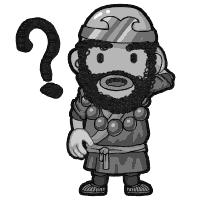 萬萬沒想到林盈沼弟兄(信義神學院)經文：太24:42-51目標：透過瞭解耶穌兩個強調突發性的比喻，學習如何等候預備祂的再來大綱：一、儆醒預備 (24:42-44)儆醒：因不知主何時來 (24:42)比喻：以家主防賊為喻 (24:43)應用：當預備主的再來 (24:44)二、忠心負責 (24:45-51)善僕的忠心 (24:45)主人的獎賞 (24:46-47)惡僕的行為 (24:48-49)  4.主人的懲罰 (24:50-51)三、 結論 1. 以儆醒的態度等候基督的再來。 2. 以忠心的行動完成受託的責任。金句：太24:44  所以你們也要預備，因為你們想不到的時候，人子就來了。討論題目：耶穌如何強調祂在這兩個比喻裡的重點？（他用什麼字、詞彙、畫面，造成深刻的印象？）他這麼做有何目的？耶穌為什麼要門徒照著作？你覺得容易作嗎？困難之處在哪裡？本週各項聚會今日	09:30	兒童主日學		09:45	主日聚會	林盈沼弟兄		09:45	中學生團契		11:00 《擘餅記念主聚會》		11:00 	慕道班	週二 19:30	英文查經班週三	19:30	交通禱告會	劉國華弟兄週四	14:30	姊妹聚會	王清清姊妹		15:30	姊妹禱告會	吳瑞碧姊妹週五	19:00	小社青	家庭聚會週六	14:00	大專團契	啟發課程	18:00	社青團契【年終感恩見證聚會】求你指教我們怎樣數算自己的日子，好叫我們得著智慧的心。2019【年終感恩見證聚會】將於12/15(日)上午9:45舉行，回想這一年有多少大小的恩典應該細數？數算恩典，將使我們更有智慧、滿有喜樂的過每一天。也是尊榮神的表現。敬請見證報名，請向教會辦公室登記！每位見證以5~7分鐘為原則！【徵召同工】-泰緬短宣隊教會將於明年四月前往泰北舉辦《泰緬蒙恩之家》學生營會，徵召有負擔參與者加入，協助教學或擔任學生輔導。請向徐漢慧姊妹報名。時間：2020年3/31~4/5，共六天1.學習服事弱勢兒童、青少年；並操練神所給之恩賜與能力。2.體驗短宣生活，接受行前訓練（3~4次），學習團隊事奉。費用：自費約8000元(教會補助一半)今天中午【健康檢查】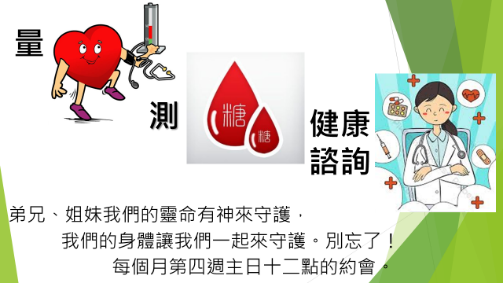 今天中午12︰00起，由護理師許家蓁姊妹協助量血壓、血糖檢測；歡迎一起來健康檢查。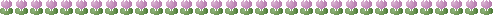 【教會108年八月˙奉獻收支明細】	收入	經常奉獻收入	645,565			股息收入	70,574	支出	特別奉獻支出：  	267,870	 （含耶和華以勒、獎學金、宣教） 		經常奉獻支出：  	256,644	 （行政、團契、關懷)108年八月餘絀	191,625【教會108年一~八月˙奉獻收支明細】	收入	經常奉獻收入	3,681,826			景美民生市場租金	234,322		其他收入	24,826		利息收入	74,332		投資收入(股息)	192,029	支出	特別奉獻支出：  	1,323,060	 （含耶和華以勒、獎學金、宣教） 		經常奉獻支出：  	2,562,988	 （行政、團契、關懷)108年一~八月餘絀	321,287《每日活水》《十二月份讀經表》《十二月份讀經表》敬請取閱(在長椅上)，《十二月/每日活水靈修月刊》在小桌上販售，每本優惠價50元。教會【圖書館】˙新書介紹教會【圖書館】位於左側走廊、兵乓桌旁邊。館中屬靈書籍眾多，包含有神學圖書、聖經註釋、生活造就、見證傳記、福音佈道…；每年教會都另編預算購買新書，以豐富藏書，提供弟兄姊妹以閱讀增進屬靈知識，對信仰有思辨的能力。以下是今年購買的新書，歡迎借閱！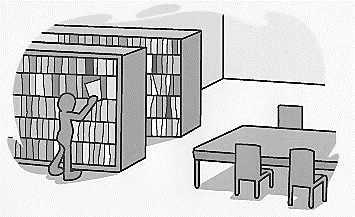 北市中正區100南海路39號。電話（02）23710952傳真（02）23113751臺北市中正區100南海路39號。電話（02）23710952傳真（02）23113751我現在是要得人的心呢？還是要得神的心呢？我豈是討人的喜歡嗎？若仍舊討人的喜歡，我就不是基督的僕人了。                                                     加拉太書1:10約翰一書 1:7https://my.bible.com/bible/46/1JN.1.7                                                        羅馬書1:17台北基督徒聚會處          第2609期  2019.11.24網站：http://www.taipeiassembly.org	年度主題：坐蔭蘋果樹˙喜嘗甘甜果		主日上午	主日下午 	下週主日上午	下週主日下午	聚會時間：9時45分	2時10分	9時45分	2時10分	司     會：張庭彰弟兄		呂允仁弟兄	領        詩：陳宗賢弟兄	  		賴大隨弟兄	弟兄讀書會(六)	司     琴：	封道引弟兄		謝多佳姊妹	講     員：林盈沼弟兄		下週講員：羅煜寰弟兄	本週題目：萬萬沒想到		下週主題：當跑的路	本週經文：馬太福音24:42-51	下週經文：提摩太後書4:1-8	上午招待：王雅麗姊妹 林寶猜姊妹	下週招待：蔣震彥弟兄 林和東弟兄						楊晴智姊妹書名作者新約篇--約翰福音1-10章約珥‧埃洛斯基新約篇--約翰福音11-21章約珥‧埃洛斯基羅馬書傑拉爾得‧布雷聖經中的禱告--奔向恩典的寶座查斯特聖經中的聖靈--與生命的大能者相遇華靈頓聖經中的宣教--讓基督的榮光片滿這地白思傑&雷馬強佐不忙碌的基督徒重松謙第3次牧養革命：關係式牧養的更新與再思路恩哲大閱讀家漢東尼混亂與恩典：看見聖靈的顛覆力馬‧蓋里極重無比的榮耀：魯益師經典演講集魯益師痛苦的奧秘：一場思辨之旅魯益師上帝恩典的留聲機：講道王子司布真張文亮教會的故事--神學與歷史傑拉德‧布雷認識基督的27堂必修課馬克‧瓊斯希伯來智慧透析：認識智慧，應用智慧吳仲誠禱告解密提摩太‧凱勒鬱火重生：焦點解決教牧諮商與憂鬱症的相遇葉貞屏失去，如何治療諾曼‧萊特以敬以虔活在當下--傳道書析讀吳慧芬門徒：歸回屬靈生命的初心羅雲‧威廉斯作主門徒：洗禮、聖經、聖餐、祈禱羅雲‧威廉斯靈性塑造之旅羅拔‧梅浩林耶穌新探索--賴特新視野下耶穌的言行和影響力湯姆‧賴特福音新探索--當現代心靈與好消息相遇湯姆‧賴特聖經新探索--以聖經回應當代議題湯姆‧賴特約翰牛頓書信選集約翰‧牛頓萬事得益湯瑪士‧華森字字珠璣--細讀馬太福音馬可‧羅斯宣教士保羅席納博使徒行傳博克歌羅西書與腓利門書穆爾加拉太書簡釋韓森戀愛講義聖潔性戀--性戀沒有灰色地帶袁幼軒榮耀歸神--敬拜的聖經神學探源丹尼爾‧布洛克